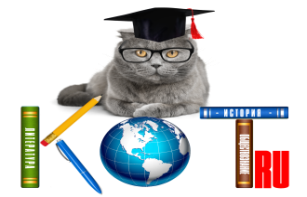 БЛАНК ОТВЕТОВДАННЫЕ УЧАСТНИКА:ОТВЕТЫ:БЛАНК ОТВЕТОВ необходимо отправить на электронный адрес: ruskotru@mail.ruОбязательно прикрепите копию чека об оплате!Название олимпиады (конкурса, викторины)«ВЕЛИКАЯ ПОБЕДА»ФИО участникаКласс/группаУчебное заведение, город (д/с, школа, ССУЗ) ФИО преподавателя-наставникаДолжность преподавателяАдрес электронной почты преподавателяНомер задания123456789101112131415161718192021222324252627282930313233